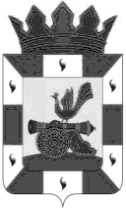 Финансовое управление Администрации муниципального  образования "Смоленский район" Смоленской областиПРИКАЗ«20» февраля 2023 г.								№ 09В соответствии с абзацем шестым пункта 9 статьи 20 Бюджетного Кодекса Российской Федерации:1. Дополнить строками следующего содержания:2. Настоящий приказ вступает в силу с момента подписания и применяется к правоотношениям, возникшим с 20 февраля 2023 года.О внесении изменений в приказ от 23.12.2022 г. №53 «О закреплении кодов подвидов доходов бюджета»КодНаименование0054Субсидии бюджетам муниципальных районов на внесение изменений в генеральные планы, правила землепользования и застройки сельских поселений Смоленской областиНачальник финансового управления Администрации муниципального образования «Смоленский район» Смоленской области Е.Н. Хромова